О внесении изменений в Реестр муниципальных услугсельского поселения Прибой  муниципального района Безенчукский Самарской области, утвержденный Постановлением Администрации сельского поселения Прибой  муниципального района Безенчукский от 12.04.2019г. № 30 «Об утверждении Реестра (перечня) муниципальных услуг, исполняемых Администрацией сельского поселения Прибой муниципального района Безенчукский Самарской области» В соответствии с Федеральным законом от 27.07.2010 г. № 210 - ФЗ                «Об организации предоставления государственных и муниципальных услуг», постановлением Администрации сельского поселения Прибой муниципального района Безенчукский Самарской области от 12.04.2019г.                  № 30 «Об утверждении Реестра (перечня) муниципальных услуг, исполняемых Администрацией сельского поселения Прибой муниципального района Безенчукский Самарской области», руководствуясь Уставом сельского поселения Прибой муниципального района Безенчукский,ПОСТАНОВЛЯЮ:Внести в Реестр муниципальных услуг сельского поселения Прибой муниципального района Безенчукский Самарской области, утвержденный Постановлением Администрации сельского поселения Прибой муниципального района Безенчукский Самарской области  от 12.04.2019г.                № 30 «Об утверждении Реестра (перечня) муниципальных услуг, исполняемых Администрацией сельского поселения Прибой муниципального района Безенчукский Самарской области» следующее изменение:Реестр муниципальных услуг сельского поселения Прибой муниципального района Безенчукский Самарской области дополнить пунктом 11 следующего содержания:  Опубликовать настоящее постановление в газете «Вестник сельского поселения Прибой» и разместить на официальном сайте Администрации сельского поселения Прибой муниципального района Безенчукский Самарской области в сети «Интернет».Настоящее постановление вступает в силу со дня официального опубликования.Контроль за исполнением настоящего постановления оставляю за собой. Глава сельского поселения Прибой муниципального района Безенчукский Самарской области                                                                                                                                                               В.В. ПахомовИсп. С.В. Петраш т.8(84676)43310                                                  АДМИНИСТРАЦИЯ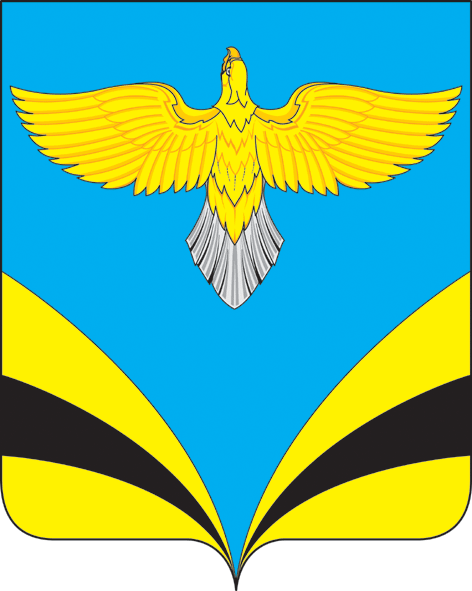 СЕЛЬСКОГО ПОСЕЛЕНИЯ ПРИБОЙ муниципального района БезенчукскийСамарской областиПОСТАНОВЛЕНИЕот «15» июля 2019 года № 47  №Наименованиемуниципальной услугиНормативный акт, устанавливающий осуществление муниципальной услугиИсполнитель муниципальной услугиВид муниципальной услуги  (платная, бесплатная)Получатель муниципальной услуги11.Дача письменных разъяснений налогоплательщикам и налоговым агентам по вопросам применения муниципальных правовых актов о налогах и сборахПостановление № 46 от 15.07.2019г. «Об утверждении Административного регламента по предоставлению муниципальной услуги по даче письменных разъяснений налогоплательщикам и налоговым агентам по вопросам применения муниципальных правовых актов о налогах и сборах» Администрация сельского поселения ПрибойБесплатнаяФизические  и юридические лица 